Пояснительная запискак учебному плану основной общеобразовательной программы начального общего   образования  (2 классы)МОУ «СОШ  № 2  г. Олонца»на 2011-2012 учебный год.         Учебный план – основной документ, определяющий содержание начального общего образования, инновационную деятельность ОУ.          Учебный план составлен на основании следующих нормативных документов:-     Закон РФ «Об образовании»;- Республиканский Базисный учебный план для общеобразовательных учреждений Республики Карелия, реализующих программы начального общего, основного общего и среднего (полного) общего образования (приказ Министерства образования Республики Карелия от 23.06.2011  № 352).- Постановление Главного государственного санитарного врача РФ от 29.12.2010 № 189 «Об утверждении СанПиН 2.4.2.2821-10 "Санитарно-эпидемиологические требования к условиям и организации обучения в общеобразовательных учреждениях"»        Количество учебных занятий обучающихся вторых классов соответствует пятидневной рабочей неделе (782 учебных часа в течение учебного года). Продолжительность урока  – 45 минут.Учебно-образовательные программы, составляющие основу учебного плана:примерные программы начального общего образования.Обучение ведется по традиционной программе 1-4 по комплекту учебников «Школа России» под редакцией А.А.Плешакова. Реализация федерального компонента  учебного плана.Номенклатура учебных предметов федерального компонента сохранена. Все предметы федерального компонента изучаются  в полном объеме.На изучение учебного предмета «Русский язык» отведено 102 часа в год.Учебный предмет «Литературное  чтение» изучается  68 часов в течение учебного года.Учебный предмет «Иностранный язык. Английский язык» изучается 68 часов в год.Учебный предмет «Окружающий мир (человек, природа, общество, безопасность жизнедеятельности)» изучается 68 часов в течение года. Учебный предмет является интегрированным: в его содержание введены развивающие модули и разделы социально-гуманитарной направленности, а также элементы основ безопасности жизнедеятельности.Учебные предметы «Искусство (Музыка)», «Искусство (ИЗО)» изучаются  в объеме 34 часа в течение учебного года.34.Учебный предмет «Технология (Труд)» изучается  в объеме – 34 часа в течение учебного года. На изучение учебного предмета «Физическая культура» отведено 102 часа в течение учебного года., из них 34 часа преподается «Ритмика».Реализация регионального(национально-регионального) компонента и компонента образовательного учреждения:Учебный предмет «Край, в котором я живу» изучается  34 часа в течение учебного года.68 часов отведено на изучение учебного предмета «Русский язык»; 34 часа в течение учебного года отведено на изучение учебного предмета «Литературное чтение».МУНИЦИПАЛЬНОЕ ОБЩЕОБРАЗОВАТЕЛЬНОЕ УЧРЕЖДЕНИЕ
 "СРЕДНЯЯ ОБЩЕОБРАЗОВАТЕЛЬНАЯ ШКОЛА №2 г. ОЛОНЦА"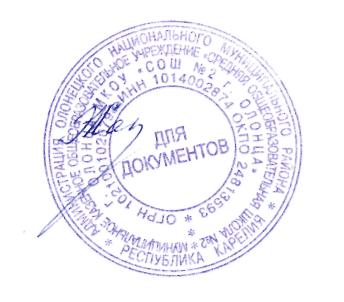 МУНИЦИПАЛЬНОЕ ОБЩЕОБРАЗОВАТЕЛЬНОЕ УЧРЕЖДЕНИЕ
 "СРЕДНЯЯ ОБЩЕОБРАЗОВАТЕЛЬНАЯ ШКОЛА №2 г. ОЛОНЦА"МУНИЦИПАЛЬНОЕ ОБЩЕОБРАЗОВАТЕЛЬНОЕ УЧРЕЖДЕНИЕ
 "СРЕДНЯЯ ОБЩЕОБРАЗОВАТЕЛЬНАЯ ШКОЛА №2 г. ОЛОНЦА"МУНИЦИПАЛЬНОЕ ОБЩЕОБРАЗОВАТЕЛЬНОЕ УЧРЕЖДЕНИЕ
 "СРЕДНЯЯ ОБЩЕОБРАЗОВАТЕЛЬНАЯ ШКОЛА №2 г. ОЛОНЦА"МУНИЦИПАЛЬНОЕ ОБЩЕОБРАЗОВАТЕЛЬНОЕ УЧРЕЖДЕНИЕ
 "СРЕДНЯЯ ОБЩЕОБРАЗОВАТЕЛЬНАЯ ШКОЛА №2 г. ОЛОНЦА"Утверждаю :  Директор школы  Жатикова Н.Н. _________   сентябрь 2011г.Утверждаю :  Директор школы  Жатикова Н.Н. _________   сентябрь 2011г.Утверждаю :  Директор школы  Жатикова Н.Н. _________   сентябрь 2011г.УЧЕБНЫЙ ПЛАН ОСНОВНОЙ ОБЩЕОБРАЗОВАТЕЛЬНОЙ ПРОГРАММЫ НАЧАЛЬНОГО ОБЩЕГО ОБРАЗОВАНИЯ   НА   2011 - 2012 УЧЕБНЫЙ ГОД.УЧЕБНЫЙ ПЛАН ОСНОВНОЙ ОБЩЕОБРАЗОВАТЕЛЬНОЙ ПРОГРАММЫ НАЧАЛЬНОГО ОБЩЕГО ОБРАЗОВАНИЯ   НА   2011 - 2012 УЧЕБНЫЙ ГОД.УЧЕБНЫЙ ПЛАН ОСНОВНОЙ ОБЩЕОБРАЗОВАТЕЛЬНОЙ ПРОГРАММЫ НАЧАЛЬНОГО ОБЩЕГО ОБРАЗОВАНИЯ   НА   2011 - 2012 УЧЕБНЫЙ ГОД.УЧЕБНЫЙ ПЛАН ОСНОВНОЙ ОБЩЕОБРАЗОВАТЕЛЬНОЙ ПРОГРАММЫ НАЧАЛЬНОГО ОБЩЕГО ОБРАЗОВАНИЯ   НА   2011 - 2012 УЧЕБНЫЙ ГОД.УЧЕБНЫЙ ПЛАН ОСНОВНОЙ ОБЩЕОБРАЗОВАТЕЛЬНОЙ ПРОГРАММЫ НАЧАЛЬНОГО ОБЩЕГО ОБРАЗОВАНИЯ   НА   2011 - 2012 УЧЕБНЫЙ ГОД.УЧЕБНЫЙ ПЛАН ОСНОВНОЙ ОБЩЕОБРАЗОВАТЕЛЬНОЙ ПРОГРАММЫ НАЧАЛЬНОГО ОБЩЕГО ОБРАЗОВАНИЯ   НА   2011 - 2012 УЧЕБНЫЙ ГОД.УЧЕБНЫЙ ПЛАН ОСНОВНОЙ ОБЩЕОБРАЗОВАТЕЛЬНОЙ ПРОГРАММЫ НАЧАЛЬНОГО ОБЩЕГО ОБРАЗОВАНИЯ   НА   2011 - 2012 УЧЕБНЫЙ ГОД.УЧЕБНЫЙ ПЛАН ОСНОВНОЙ ОБЩЕОБРАЗОВАТЕЛЬНОЙ ПРОГРАММЫ НАЧАЛЬНОГО ОБЩЕГО ОБРАЗОВАНИЯ   НА   2011 - 2012 УЧЕБНЫЙ ГОД.УЧЕБНЫЙ ПЛАН ОСНОВНОЙ ОБЩЕОБРАЗОВАТЕЛЬНОЙ ПРОГРАММЫ НАЧАЛЬНОГО ОБЩЕГО ОБРАЗОВАНИЯ   НА   2011 - 2012 УЧЕБНЫЙ ГОД.УЧЕБНЫЙ ПЛАН ОСНОВНОЙ ОБЩЕОБРАЗОВАТЕЛЬНОЙ ПРОГРАММЫ НАЧАЛЬНОГО ОБЩЕГО ОБРАЗОВАНИЯ   НА   2011 - 2012 УЧЕБНЫЙ ГОД.Учебные предметыУчебные предметыКлассы / количество часов в годКлассы / количество часов в годВСЕГОУчебные предметыУчебные предметы2А2БВСЕГОФедеральный компонентРусский язык102102204Федеральный компонент
Литературное чтение6868136Федеральный компонентИностранный язык.              Английский язык6868136Федеральный компонентМатематика136136272Федеральный компонентОкружающий  мир (человек, природа, общество, безопасность жизнедеятельности)6868136Федеральный компонентИскусство (Музыка)343468Федеральный компонентИскусство (ИЗО)343468Федеральный компонентТехнология (Труд)343468Федеральный компонентФизическая  культура102102204Федеральный компонентИТОГО6466461292Региональный (национально-региональный) компонент и компонент образовательного учрежденияКрай, в котором я живу343468Региональный (национально-региональный) компонент и компонент образовательного учрежденияРусский язык6868136Региональный (национально-региональный) компонент и компонент образовательного учрежденияЛитературное чтение343468Предельно допустимая аудиторная учебная нагрузка при 5-дневной учебной неделеПредельно допустимая аудиторная учебная нагрузка при 5-дневной учебной неделе7827821564